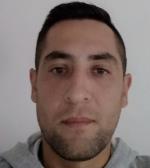 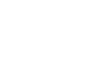 Curriculum VitaeEuropeo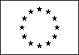 Información personalNombreMayco RicoDirecciónTeléfonoCorreo electrónicoNacionalidadArgentinaEdad36experiencia laboral• Fechas (de – a)8/2016-8/2018• Nombre y dirección del empleadorAM Córdoba SACordoba (Córdoba)• Tipo de empresa o sectorTransporte y distribución (Logística - Distribución)• Puesto o cargo ocupadosCamionero • Principales actividades y responsabilidadesChofer de camión y operario de depocito.• Fechas (de – a)9/2012-10/2015• Nombre y dirección del empleadorTecme SACórdoba Argentina• Tipo de empresa o sectorProducción, taller y fábrica (Sanidad)• Puesto o cargo ocupadosProgramador• Principales actividades y responsabilidadesOperador y programador de inyectoras plásticas,manejo de instrumentos de medición, interpretación de planos.• Fechas (de – a)2/2008-8/2012• Nombre y dirección del empleadorCit Metal SRLCórdoba Argentina• Tipo de empresa o sectorProducción, taller y fábrica (Logística - Distribución)• Puesto o cargo ocupadosCamionero • Principales actividades y responsabilidadesChófer de camión ,carga y descarga de la misma,control de stock.Educación y formación• Fechas (de – a)9/2016• Nombre y tipo de organización que ha impartido la educación o la formaciónIPEM 181 Brigadier Cornelio Saavedra. Córdoba• Principales materias o capacidades ocupacionales tratadas. Economía y Finanzas• Título de la cualificación obtenidaBachiller• (Si procede) Nivel alcanzado en la clasificación nacionalBUP / COU (Bachillerato) / Secundaria • Fechas (de – a)• Nombre y tipo de organización que ha impartido la educación o la formación• Principales materias o capacidades ocupacionales tratadas• Título de la cualificación obtenida• (Si procede) Nivel alcanzado en la clasificación nacional• Fechas (de – a)• Nombre y tipo de organización que ha impartido la educación o la formación• Principales materias o capacidades ocupacionales tratadas• Título de la cualificación obtenida• (Si procede) Nivel alcanzado en la clasificación nacional• Fechas (de – a)• Nombre y tipo de organización que ha impartido la educación o la formaciónUniversidad nacional tecnológica• Principales materias o capacidades ocupacionales tratadasLeyes de tránsito, artículos de conducción,RCP, legislación,mecánica ligera,. Otra no especifiada• Título de la cualificación obtenidaConductor profesional• (Si procede) Nivel alcanzado en la clasificación nacionalCapacidades y aptitudes personalesAdquiridas a lo largo de la vida y la carrera educativa y profesional, pero no necesariamente avaladas por certificados y diplomas oficiales.Lengua maternaArgentinaotros idiomas• Lectura• Escritura• Expresión oral• Lectura• EscrituraExpresión oralCapacidades y aptitudes socialesVivir y trabajar con otras personas, en entornos multiculturales, en puestos donde la comunicación es importante y en situaciones donde el trabajo en equipo resulta esencial (por ejemplo, cultura y deportes), etc.Capacidades y aptitudes organizativasPor ejemplo, coordinación y administración de personas, proyectos, presupuestos; en el trabajo, en labores de voluntariado (por ejemplo, cultura y deportes), en el hogar, etc.Capacidades y aptitudes técnicasCon ordenadores, tipos específicos de equipos, maquinaria, etc.Capacidades y aptitudes artísticasMúsica, escritura, diseño, etc.Otras capacidades y aptitudesQue no se hayan nombrado anteriormente.Permiso(s) de conducciónInformación adicionalAnexos[ Enumerar los documentos anexos. ]